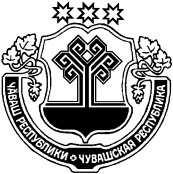 О внесении изменений в   УставКрасночетайского    районаЧувашской Республики В соответствии с Федеральным законом от 6 октября 2003 года № 131 –ФЗ «Об общих принципах организации местного самоуправления в Российской Федерации», Законом Чувашской Республики от 18 октября 2004 года № 19 «Об организации местного самоуправления в Чувашской Республике», от 23 июня 2014 года № 165-ФЗ «О внесении изменений в Федеральный закон «Об общих принципах организации местного самоуправления в Российской Федерации» и отдельные законодательные акты Российской Федерации», руководствуясь Уставом Красночетайского района Чувашской РеспубликиСобрание депутатов Красночетайского района р е ш и л о:       1. Внести в Устав Красночетайского района Чувашской Республики, принятый решением Собрания депутатов Красночетайского района Чувашской Республики                    от 06 марта  2014 года № 02 следующие изменения:1.1.  в части 3 статьи 6 слова «Муниципальные правовые акты» заменить словами «Муниципальные нормативные правовые акты»;1.2. статью 7 изложить в следующей редакции:«Статья 7. Вопросы местного значения Красночетайского района1. К вопросам местного значения Красночетайского района относятся:1) составление и рассмотрение проекта бюджета Красночетайского района, утверждение и исполнение бюджета Красночетайского района, осуществление контроля за его исполнением, составление и утверждение отчета об исполнении бюджета Красночетайского района;2) установление, изменение и отмена местных налогов и сборов Красночетайского района;3) владение, пользование и распоряжение имуществом, находящимся в муниципальной собственности Красночетайского района;4) организация в границах Красночетайского района электро- и газоснабжения населения и поселений в пределах полномочий, установленных законодательством Российской Федерации;5) дорожная деятельность в отношении автомобильных дорог местного значения вне границ населенных пунктов в границах Красночетайского района, осуществление муниципального  контроля за сохранностью автомобильных дорог местного значения вне границ населенных пунктов в границах Красночетайского района, и обеспечение безопасности дорожного движения на них, а также осуществление иных полномочий в области использования автомобильных дорог и осуществления дорожной деятельности в соответствии с законодательством Российской Федерации;6) создание условий для предоставления транспортных услуг населению и организация транспортного обслуживания населения на территории Красночетайского района;7) участие в профилактике терроризма и экстремизма, а также в минимизации и (или) ликвидации последствий проявлений терроризма и экстремизма на территории Красночетайского района;8) разработка и осуществление мер, направленных на укрепление межнационального и межконфессионального согласия, поддержку и развитие языков и культуры народов Российской Федерации, проживающих на территории Красночетайского района, реализацию прав национальных меньшинств, обеспечение социальной и культурной адаптации мигрантов, профилактику межнациональных (межэтнических) конфликтов;9) участие в предупреждении и ликвидации последствий чрезвычайных ситуаций на территории Красночетайского района;10) организация охраны общественного порядка на территории Красночетайского района муниципальной милицией;11) предоставление помещения для работы на обслуживаемом административном участке Красночетайского района сотруднику, замещающему должность участкового уполномоченного полиции;12) до 1 января 2017 года предоставление сотруднику, замещающему должность участкового уполномоченного полиции, и членам его семьи жилого помещения на период выполнения сотрудником обязанностей по указанной должности;13) организация мероприятий межпоселенческого характера по охране окружающей среды;14) организация предоставления общедоступного и бесплатного дошкольного, начального общего, основного общего, среднего общего образования по основным общеобразовательным программам в муниципальных образовательных организациях (за исключением полномочий по финансовому обеспечению реализации основных общеобразовательных программ в соответствии с федеральными государственными образовательными стандартами), организация предоставления дополнительного образования детей в муниципальных образовательных организациях (за исключением дополнительного образования детей, финансовое обеспечение которого осуществляется органами государственной власти Чувашской Республики), создание условий для осуществления присмотра и ухода за детьми, содержания детей в муниципальных образовательных организациях, а также организация отдыха детей в каникулярное время;15) создание условий для оказания медицинской помощи населению на территории Красночетайского района (за исключением территорий поселений, включенных в утвержденный Правительством Российской Федерации перечень территорий, население которых обеспечивается медицинской помощью в медицинских организациях, подведомственных федеральному органу исполнительной власти, осуществляющему функции по медико-санитарному обеспечению населения отдельных территорий) в соответствии с территориальной программой государственных гарантий бесплатного оказания гражданам медицинской помощи;16) организация утилизации и переработки бытовых и промышленных отходов;17) утверждение схем территориального планирования Красночетайского района, утверждение подготовленной на основе схемы территориального планирования Красночетайского района документации по планировке территории, ведение информационной системы обеспечения градостроительной деятельности, осуществляемой на территории Красночетайского района, резервирование и изъятие, в том числе путем выкупа, земельных участков в границах Красночетайского района для муниципальных нужд;18) утверждение схемы размещения рекламных конструкций, выдача разрешений на установку и эксплуатацию рекламных конструкций на территории Красночетайского района, аннулирование таких разрешений, выдача предписаний о демонтаже самовольно установленных рекламных конструкций на территории Красночетайского района, осуществляемые в соответствии с Федеральным законом от 13 марта 2006 года № 38-ФЗ «О рекламе»;19) формирование и содержание муниципального  архива, включая хранение архивных фондов поселений;20) содержание на территории Красночетайского района межпоселенческих мест захоронения, организация ритуальных услуг;21) создание условий для обеспечения поселений, входящих в состав Красночетайского района, услугами связи, общественного питания, торговли и бытового обслуживания;22) организация библиотечного обслуживания населения межпоселенческими библиотеками, комплектование и обеспечение сохранности их библиотечных фондов;23) создание условий для обеспечения поселений, входящих в состав Красночетайского района, услугами по организации досуга и услугами организаций культуры;24) создание условий для развития местного традиционного народного художественного творчества в поселениях, входящих в состав Красночетайского района, участие в сохранении, возрождении и развитии народных художественных промыслов  в сельских поселениях, входящих в состав Красночетайского района (далее - сельские поселения);25) выравнивание уровня бюджетной обеспеченности поселений, входящих в состав Красночетайского района, за счет средств бюджета Красночетайского района;26) организация и осуществление мероприятий по территориальной обороне и гражданской обороне, защите населения и территории Красночетайского района и сельских поселений от чрезвычайных ситуаций природного и техногенного характера;27) создание, развитие и обеспечение охраны лечебно-оздоровительных местностей и курортов местного значения на территории Красночетайского района и сельских поселений, а также осуществление муниципального  контроля в области использования и охраны особо охраняемых природных территорий местного значения;28) организация и осуществление мероприятий по мобилизационной подготовке муниципальных предприятий и учреждений, находящихся на территории Красночетайского района;29) осуществление мероприятий по обеспечению безопасности людей на водных объектах, охране их жизни и здоровья;30) создание условий для развития сельскохозяйственного производства в поселениях, расширения рынка сельскохозяйственной продукции, сырья и продовольствия, содействие развитию малого и среднего предпринимательства, оказание поддержки социально ориентированным некоммерческим организациям, благотворительной деятельности и добровольчеству;31) обеспечение условий для развития на территории Красночетайского района физической культуры и массового спорта, организация проведения официальных физкультурно-оздоровительных и спортивных мероприятий Красночетайского района;32) организация и осуществление мероприятий межпоселенческого характера по работе с детьми и молодежью;33) осуществление в пределах, установленных водным законодательством Российской Федерации, полномочий собственника водных объектов, установление правил использования водных объектов общего пользования для личных и бытовых нужд, включая обеспечение свободного доступа граждан к водным объектам общего пользования и их береговым полосам, информирование населения об ограничениях их использования;34) осуществление муниципального  лесного контроля;35) осуществление муниципального  контроля на территории особой экономической зоны;36) обеспечение выполнения работ, необходимых для создания искусственных земельных участков для нужд Красночетайского района и сельских поселений, проведение открытого аукциона на право заключить договор о создании искусственного земельного участка в соответствии с федеральным законом;37) осуществление мер по противодействию коррупции в границах Красночетайского района и сельских поселений;38) присвоение адресов объектам адресации, изменение, аннулирование адресов, присвоение наименований элементам улично-дорожной сети (за исключением автомобильных дорог федерального значения, автомобильных дорог регионального или межмуниципального значения), изменение, аннулирование таких наименований, размещение информации в государственном адресном реестре;39) обеспечение проживающих в сельских поселениях и нуждающихся в жилых помещениях малоимущих граждан жилыми помещениями, организация строительства и содержания муниципального  жилищного фонда, создание условий для жилищного строительства, осуществление муниципального  жилищного контроля, а также иных полномочий органов местного самоуправления в соответствии с жилищным законодательством;40) организация библиотечного обслуживания населения, комплектование и обеспечение сохранности библиотечных фондов библиотек сельских поселений;41) сохранение, использование и популяризация объектов культурного наследия (памятников истории и культуры), находящихся в собственности сельских поселений, охрана объектов культурного наследия (памятников истории и культуры) местного (муниципального) значения, расположенных на территории сельских поселений;42) использование, охрана, защита, воспроизводство городских лесов, лесов особо охраняемых природных территорий, расположенных в границах населенных пунктов сельских поселений;43) утверждение генеральных планов сельских поселений, правил землепользования и застройки, утверждение подготовленной на основе генеральных планов сельских поселений документации по планировке территории, выдача разрешений на строительство (за исключением случаев, предусмотренных Градостроительным кодексом Российской Федерации, иными федеральными законами), разрешений на ввод объектов в эксплуатацию при осуществлении строительства, реконструкции объектов капитального строительства, расположенных на территории сельских поселений, утверждение местных нормативов градостроительного проектирования сельских поселений, резервирование земель и изъятие, в том числе путем выкупа, земельных участков в границах сельских поселений для муниципальных нужд, осуществление муниципального  земельного контроля в границах сельских поселений, осуществление в случаях, предусмотренных Градостроительным кодексом Российской Федерации, осмотров зданий, сооружений и выдача рекомендаций об устранении выявленных в ходе таких осмотров нарушений;44) создание, содержание и организация деятельности аварийно-спасательных служб и (или) аварийно-спасательных формирований на территории сельских поселений;45) оказание поддержки социально ориентированным некоммерческим организациям в пределах полномочий, установленных статьями 31.1 и 31.3 Федерального закона от 12 января 1996 года № 7-ФЗ «О некоммерческих организациях».2. Органы местного самоуправления отдельных поселений, входящих в состав Красночетайского района, вправе заключать соглашения с органами местного самоуправления Красночетайского района о передаче им осуществления части своих полномочий по решению вопросов местного значения за счет межбюджетных трансфертов, предоставляемых из бюджетов этих поселений в бюджет Красночетайского района в соответствии с Бюджетным кодексом Российской Федерации.Органы местного самоуправления Красночетайского района вправе заключать соглашения с органами местного самоуправления отдельных поселений, входящих в состав Красночетайского района, о передаче им осуществления части своих полномочий по решению вопросов местного значения за счет межбюджетных трансфертов, предоставляемых из бюджета Красночетайского района в бюджеты соответствующих поселений в соответствии с Бюджетным кодексом Российской Федерации.Указанные соглашения должны заключаться на определенный срок, содержать положения, устанавливающие основания и порядок прекращения их действия, в том числе досрочного, порядок определения ежегодного объема указанных в настоящей части межбюджетных трансфертов, необходимых для осуществления передаваемых полномочий, а также предусматривать финансовые санкции за неисполнение соглашений. Порядок заключения соглашений определяется уставом Красночетайского района Чувашской Республики и (или) нормативными правовыми актами Собрания депутатов Красночетайского района Чувашской Республики.Для осуществления переданных в соответствии с указанными соглашениями полномочий органы местного самоуправления Красночетайского района имеют право дополнительно использовать собственные материальные ресурсы и финансовые средства в случаях и порядке, предусмотренных решением Собрания депутатов Красночетайского района.»;1.3. Статью 8  дополнить пунктом 8 следующего содержания:«8) создание условий для организации проведения независимой оценки качества оказания услуг организациями в порядке и на условиях, которые установлены федеральными законами»;1.4. В абзаце первом статьи 12 слова «может проводиться» заменить словом «проводится»;1.5. Пункт 1 статьи 13 изложить в следующей редакции:«1. Выборы главы Красночетайского района, депутатов Собрания депутатов Красночетайского района проводятся на основе всеобщего, равного и прямого избирательного права при тайном голосовании в порядке установленном Федеральным законом и принимаемым в соответствии с ним законами Чувашской Республики.»;1.6. Абзац 4 пункта 2 статьи 15 после слов «проекты планировки территорий и проекты межевания территорий,» дополнить словами «за исключением случаев, предусмотренных Градостроительным кодексом Российской Федерации»;1.7. Статью 21  изложить в следующей редакции:«Статья 21. Глава Красночетайского района1. Глава Красночетайского района  является высшим должностным лицом Красночетайского района  и наделяется собственными полномочиями по решению вопросов местного значения в соответствии с настоящим Уставом.2. Глава Красночетайского района  избирается на муниципальных выборах по единому избирательному округу, границы которого совпадают с границами территории Красночетайского района, на основе всеобщего равного и прямого избирательного права сроком на 5 лет.Глава Красночетайского района  вступает в должность не позднее десяти дней со дня официального опубликования результатов выборов главы Красночетайского района.Избранный глава Красночетайского района принимает постановление о своем вступлении в должность с указанием даты вступления в должность.3. Глава Красночетайского района:1) представляет муниципальный район в отношениях с органами местного самоуправления других муниципальных образований, органами государственной власти, гражданами и организациями, без доверенности действует от имени Красночетайского района;2) подписывает и обнародует в порядке, установленном настоящим Уставом, нормативные правовые акты, принятые Собранием депутатов Красночетайского района;3) издает в пределах своих полномочий правовые акты;4) вправе требовать созыва внеочередного заседания Собрания депутатов Красночетайского района;5) обеспечивает осуществление органами местного самоуправления полномочий по решению вопросов местного значения и отдельных государственных полномочий, переданных органам местного самоуправления федеральными законами и законами Чувашской Республики;6) осуществляет иные полномочия, предусмотренные действующим законодательством, настоящим Уставом.4. Глава Красночетайского района возглавляет администрацию Красночетайского района и осуществляет следующие полномочия:1) формирует администрацию Красночетайского района (исполнительно-распорядительный орган Красночетайского района) в соответствии со структурой, утвержденной Собранием депутатов Красночетайского района, издает распоряжения о создании ее структурных подразделений, назначает и отстраняет от должности руководителей этих органов;2) в соответствии с действующим законодательством руководит и осуществляет контроль за деятельностью всех структурных подразделений администрации Красночетайского района, муниципальных предприятий и учреждений;3) назначает и отстраняет от должности руководителей муниципальных предприятий и учреждений;4) ежегодно представляет на утверждение Собрания депутатов Красночетайского района бюджет Красночетайского района и отчет о его исполнении;5) является главным распорядителем средств бюджета Красночетайского района;6) представляет Собранию депутатов Красночетайского района структуру администрации Красночетайского района одновременно с проектом местного бюджета на очередной год;7) руководит деятельностью администрации Красночетайского района по осуществлению переданных ей федеральными законами, законами Чувашской Республики отдельных государственных полномочий;8) осуществляет иные полномочия в соответствии с действующим законодательством, настоящим Уставом.5. Глава Красночетайского района должен соблюдать ограничения и запреты и исполнять обязанности, которые установлены Федеральным законом от 25 декабря 2008 года № 273-ФЗ «О противодействии коррупции» и другими федеральными законами.6. Глава Красночетайского района подконтролен и подотчетен населению и представительному органу муниципального образования.7. Глава Красночетайского района представляет Собранию депутатов Красночетайского района ежегодные отчеты о результатах деятельности местной администрации и иных подведомственных ему органов местного самоуправления, в том числе о решении вопросов, поставленных Собранием депутатов Красночетайского района.В пределах своих полномочий глава Красночетайского района, являющийся главой администрации Красночетайского района, издает акты в форме постановлений по вопросам местного значения и вопросам, связанным с осуществлением отдельных государственных полномочий, переданных органам местного самоуправления Красночетайского района федеральными законами и законами Чувашской Республики, и распоряжений по вопросам организации работы администрации Красночетайского района, которые вступают в силу со дня подписания, если иное не установлено законодательством, настоящим Уставом или самим актом.8. Полномочия главы Красночетайского района прекращаются досрочно в случае:1) смерти;2) отставки по собственному желанию;3) удаления в отставку в соответствии со статьей 74.1 Федерального закона от 6 октября 2003 года № 131-ФЗ «Об общих принципах организации местного самоуправления Российской Федерации» (далее – Федеральный закон);4) отрешения от должности в соответствии со статьей 74 Федерального закона;5) признания судом недееспособным или ограниченно дееспособным;6) признания судом безвестно отсутствующим или объявления умершим;7) вступления в отношении его в законную силу обвинительного приговора суда;8) выезда за пределы Российской Федерации на постоянное место жительства;9) прекращения гражданства Российской Федерации, прекращения гражданства иностранного государства - участника международного договора Российской Федерации, в соответствии с которым иностранный гражданин имеет право быть избранным в органы местного самоуправления, приобретения им гражданства иностранного государства либо получения им вида на жительство или иного документа, подтверждающего право на постоянное проживание гражданина Российской Федерации на территории иностранного государства, не являющегося участником международного договора Российской Федерации, в соответствии с которым гражданин Российской Федерации, имеющий гражданство иностранного государства, имеет право быть избранным в органы местного самоуправления;10) отзыва избирателями;11) установленной в судебном порядке стойкой неспособности по состоянию здоровья осуществлять полномочия главы муниципального района*;12) преобразования Красночетайского района, осуществляемого в соответствии с частями 3, 4-6,7 статьи 13 Федерального закона, а также в случае упразднения Красночетайского района;13) увеличения численности избирателей Красночетайского района более чем на 25 процентов, произошедшего вследствие изменения границ Красночетайского района.9. Полномочия главы Красночетайского района прекращаются досрочно также в связи с утратой доверия Президента Российской Федерации в случаях:1) несоблюдения главой Красночетайского района, их супругами и несовершеннолетними детьми запрета, установленного Федеральным законом «О запрете отдельным категориям лиц открывать и иметь счета (вклады), хранить наличные денежные средства и ценности в иностранных банках, расположенных за пределами территории Российской Федерации, владеть и (или) пользоваться иностранными финансовыми инструментами»;2) установления в отношении избранных на муниципальных выборах главы Красночетайского района факта открытия или наличия счетов (вкладов), хранения наличных денежных средств и ценностей в иностранных банках, расположенных за пределами территории Российской Федерации, владения и (или) пользования иностранными финансовыми инструментами в период, когда указанные лица были зарегистрированы в качестве кандидатов на выборах  главы Красночетайского района.10. В случае досрочного прекращения полномочий главы Красночетайского района его полномочия временно исполняет заместитель главы администрации Красночетайского района.11. В случае досрочного прекращения полномочий главы Красночетайского района, избранного на муниципальных выборах, досрочные выборы главы Красночетайского района проводятся в сроки, установленные федеральным законом.»;1.8. пункт 8 в статьи 62 изложить в следующей редакции:«8. Решение Собрания депутатов Красночетайского района об удалении главы Красночетайского района в отставку подписывается председателем Собрания депутатов Красночетайского района.»;1.9. пункт 1 статьи 22  изложить в следующей редакции:«1. Собрание депутатов Красночетайского района состоит из 18 депутатов, избираемых сроком на 5 лет. Выборы депутатов Собрания депутатов Красночетайского района проводятся по мажоритарной системе относительного большинства на основе всеобщего равного и прямого избирательного права при тайном голосовании. Организацию деятельности Собрания депутатов Красночетайского района осуществляет председатель Собрания депутатов Красночетайского района, избираемый из состава депутатов.»;1.10. статьи 27 и 28 признать утратившими силу;1.11. дополнить статьей 26.1. «Председатель Собрания депутатов Красночетайского района» следующего содержания:«Статья 26.1. Председатель Собрания депутатов Красночетайского районаПредседатель Собрания депутатов Красночетайского района избирается из состава депутатов Собрания депутатов Красночетайского района и осуществляет свои полномочия на непостоянной профессиональной основе.Организацию деятельности Собрания депутатов Красночетайского района осуществляет председатель Собрания депутатов Красночетайского района, который:- осуществляет руководство подготовкой заседаний Собрания депутатов Красночетайского района и вопросов, вносимых на рассмотрение Собрания депутатов Красночетайского района;- созывает заседания Собрания депутатов Красночетайского района, доводит до сведения депутатов Собрания депутатов Красночетайского района время и место их проведения, а также проект повестки дня;- ведет заседания Собрания депутатов Красночетайского района;- оказывает содействие депутатам Собрания депутатов Красночетайского района в осуществлении ими своих полномочий, организует обеспечение их необходимой информацией;- принимает меры по обеспечению гласности и учету общественного мнения в работе Собрания депутатов Красночетайского района;- подписывает протоколы заседаний и другие документы Собрания депутатов Красночетайского района;- координирует деятельность постоянных комиссий, депутатских групп;- осуществляет иные полномочия в соответствии с решениями Собрания депутатов Красночетайского района.»;1.12. дополнить статьей 35.1 «Порядок принятия решения о возложении исполнения полномочий администрации Красночетайского сельского поселения, являющегося административным центром Красночетайского района, на администрацию Красночетайского района» следующего содержания:«Статья 35.1. Порядок принятия решения о возложении исполнения полномочий администрации Красночетайского сельского поселения, являющегося административным центром Красночетайского района, на администрацию Красночетайского района1. С инициативой о возложении исполнения полномочий администрации Красночетайского сельского поселения, являющегося административным центром Красночетайского района (далее – администрация Красночетайского сельского поселения), на администрацию Красночетайского района вправе выйти глава Красночетайского сельского поселения, депутаты Собрания депутатов Красночетайского сельского поселения, Собрание депутатов Красночетайского  района. Указанная инициатива рассматривается Собранием депутатов Красночетайского района в течение месяца со дня внесения такой инициативы. Решение Собрания депутатов Красночетайского района о поддержании инициативы возложения исполнения полномочий администрации Красночетайского сельского поселения на администрацию Красночетайского района принимается большинством голосов от установленного настоящим Уставом числа депутатов Собрания депутатов Красночетайского района.2. На основании решения, указанного в пункте 1 настоящей статьи и решения Собрания депутатов Красночетайского сельского поселения, поддерживающих инициативу о возложении полномочий администрации Красночетайского сельского поселения на администрацию Красночетайского района, принимается решение Собрания депутатов Красночетайского района о возложении исполнения полномочий администрации Красночетайского сельского поселения на администрацию Красночетайского района. Указанное решение принимается большинством голосов от установленного настоящим уставом числа депутатов Собрания депутатов Красночетайского района.3. Порядок и сроки перехода к осуществлению полномочий администрации Красночетайского сельского поселения определяются соглашением между Собранием депутатов Красночетайского сельского поселения и Собранием депутатов Красночетайского района. Соглашение считается подержанным Собранием депутатов Красночетайского района в случае, если за него проголосовало  большинство депутатов от установленного настоящим Уставом числа депутатов Собрания депутатов Красночетайского района.»;1.13. Статьи 36 и 37 признать утратившими силу;1.14. Статью 53 изложить в следующей редакции:«Статья 53. Местный бюджет Красночетайского районаКрасночетайский район имеет собственный бюджет (бюджет Красночетайского района).Бюджет Красночетайского района (районный бюджет) и свод бюджетов сельских поселений Красночетайского района, входящих в состав муниципального района (без учета межбюджетных трансфертов между этими бюджетами), образуют консолидированный бюджет Красночетайского района.2. Составление и рассмотрение проекта местного бюджета Красночетайского района, утверждение и исполнение местного бюджета Красночетайского района, осуществление контроля за его исполнением, составление и утверждение отчета об исполнении местного бюджета Красночетайского района осуществляются администрацией Красночетайского района самостоятельно с соблюдением требований, установленных Бюджетным кодексом Российской Федерации.3. Бюджетные полномочия Красночетайского района Чувашской Республики устанавливаются Бюджетным кодексом Российской Федерации.4. Начальник финансового отдела администрации Красночетайского района назначается на должность из числа лиц, отвечающих квалификационным требованиям, установленным уполномоченным Правительством Российской Федерации федеральным органом исполнительной власти.5. Проект местного бюджета Красночетайского района, решение об утверждении местного бюджета Красночетайского района, годовой отчет о его исполнении, ежеквартальные сведения о ходе исполнения местного бюджета Красночетайского района и о численности муниципальных служащих администрации Красночетайского района, работников муниципальных учреждений Красночетайского района Чувашской Республики с указанием фактических затрат на их денежное содержание подлежат официальному опубликованию в информационном издании «Вестник Красночетайского района»;Статью 55 изложить в следующей редакции:«Статья 55. Доходы и расходы местного бюджетаФормирование доходов местного бюджета Красночетайского района осуществляется в соответствии с бюджетным законодательством Российской Федерации, законодательством о налогах и сборах и законодательством об иных обязательных платежах.Формирование расходов местного бюджета Красночетайского района осуществляется в соответствии с расходными обязательствами Красночетайского района Чувашской Республики, устанавливаемыми и исполняемыми администрацией Красночетайского района Чувашской Республики в соответствии с требованиями Бюджетного кодекса Российской Федерации.Исполнение расходных обязательств Красночетайского района Чувашской Республики осуществляется за счет средств местного бюджета Красночетайского района в соответствии с требованиями Бюджетного кодекса Российской Федерации.»;Абзац 1 пункта 2 статьи 60 изложить в следующей редакции:«2. Глава Красночетайского района в соответствии с законом может быть отрешен от  должности Главой Чувашской Республики в случае:»;Статью 56 признать утратившим силу.2. Настоящее решение вступает в силу после его государственной регистрации и официального опубликования, за исключением положений, для которых настоящим решением установлены иные сроки вступления в силу.3. Подпункт 1.2. пункта 1 настоящего решения вступает в силу с 1 января 2015 года.4. Подпункт 1.6. пункта 1 настоящего решения вступает в силу с 1 марта 2015 года.5. Положение подпункта 1.7. пункта 1 настоящего решения применяется после истечения срока полномочий главы Красночетайского района, избранного до дня вступления в силу настоящего решения.6. Подпункты 1.8.-1.10., 1.13. и 1.16 пункта 1 вступают в силу после истечения срока полномочий главы Красночетайского района, избранного до дня вступления в силу настоящего решения.7. Положение подпункта  1.11. пункта 1 настоящего решения применяются по истечении срока полномочий Собрания депутатов Красночетайского района 5 созыва.Глава Красночетайского районаПредседатель Собрания депутатовКрасночетайского района Чувашской Республики	                                                                          А.Ю. СтепановЧĂВАШ РЕСПУБЛИКИХĔРЛĔ ЧУТАЙ РАЙОНĔНДЕПУТАТСЕН ПуХăВĕЧУВАШСКАЯ РЕСПУБЛИКА СОБРАНИЕ ДЕПУТАТОВ КРАСНОЧЕТАЙСКОГО РАЙОНАЙЫШĂНУ                ______2014_ç             №Хĕрлĕ Чутай салиРЕШЕНИЕ            2014 г. № _с. Красные Четаи